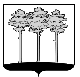 ГОРОДСКАЯ  ДУМА  ГОРОДА  ДИМИТРОВГРАДАУльяновской областиР Е Ш Е Н И Ег.Димитровград  25  апреля  2018  года                                                                  №  82/976  .                                    О награждении Почётной грамотой Городской Думы города Димитровграда Ульяновской области	В соответствии с Положением о муниципальных наградах города Димитровграда Ульяновской области, рассмотрев заключение Комиссии по муниципальным наградам при Городской Думе города Димитровграда Ульяновской области от 18.04.2018 №2-з, Городская Дума города Димитровграда Ульяновской области второго созыва решила:1. За значительные заслуги в развитии местного самоуправления на территории города Димитровграда и в связи с празднованием Дня города наградить Почётной грамотой Городской Думы города Димитровграда Ульяновской области:1.1. Боброву Ирину Николаевну, ведущего инженера-технолога отделения «Реакторный исследовательский комплекс» Акционерного общества «Государственный научный центр – Научно-исследовательский институт атомных реакторов»;1.2. Вербовича Сергея Александровича, мастера цеха производства изделий из пластмасс дирекции по производству Общества с ограниченной ответственностью «Димитровградский завод автокомпонентов»;1.3. Калугину Татьяну Васильевну, члена Димитровградской городской общественной организации ветеранов (пенсионеров) Великой Отечественной войны, труда, Вооруженных сил и правоохранительных органов;1.4. Кривошееву Екатерину Викторовну, диспетчера планово-диспетчерского бюро прессового цеха планово-диспетчерского отдела Общества с ограниченной ответственностью «ДААЗ Штамп»;1.5. Куприянова Дениса Викторовича, инженера-технолога головного конструкторско-технологического бюро Общества с ограниченной ответственностью «Димитровградский вентильный завод»;1.6. Матвеева Анатолия Леонидовича, электромонтера по ремонту и обслуживанию электрооборудования 6 разряда цеха обслуживания и ремонта электросетей и оборудования участка компрессорного оборудования Акционерного общества «Димитровградский автоагрегатный завод»;1.7. Михеенко Константина Евгеньевича, слесаря-инструментальщика 6 разряда цеха ремонта пресс-форм и штамповой оснастки Общества с ограниченной ответственностью «Димитровградский инструментальный завод»;1.8. Подарящего Эдуарда Валерьевича, заместителя председателя Счётно-контрольной  комиссии Городской Думы города Димитровграда Ульяновской области;1.9. Трифонову Наталью Геннадьевну, ведущего инженера управления капитального строительства Акционерного общества Государственный научный центр – Научно-исследовательский институт атомных реакторов»;1.10. Яковлева Алексея Николаевича, электромонтера по ремонту и обслуживанию электрооборудования 5 разряда Общества с ограниченной ответственностью «Димитровградский завод алюминиевого литья».2. Установить, что настоящее решение подлежит официальному опубликованию и размещению в информационно-телекоммуникационной сети «Интернет» на официальном сайте Городской Думы города Димитровграда Ульяновской области (www.dumadgrad.ru).Глава города ДимитровградаУльяновской области                                                                      А.М.Кошаев